SNOWMAN HAT CENTERPIECESECURE CIRCLE OF CARDBOARDSECURE METAL CAN AND PLACE NAME INSIDE CAN WITH PERMANENT MARKERSECURE CARDBOARD TUBESECURE ONE CAN BLACK SPRAY PAINT/TABLEPAINT CARDBOARD CIRCLE  AND METAL CAN (BE RESPONSIBLE!)PAINT CARDBOARD TUBE EITHER RED OR WHITE; SPRINKLE LIGHTLY WITH GLITTERWHEN ALL ARE DRY, GLUE METAL CAN TO CENTER OF CIRCLEGLUE CHRISTMAS RIBBON AROUND BASE OF CANPOSITION GREENERY AND DECORATIONS AROUND BASE OF CANWHEN YOU ARE SATISFIED THAT POSITIONING ADHERES TO DESIGN PRINCIPLES (SYMMETRY, BALANCE, FOCAL POINT), GLUE DOWN WITH HOT GLUEPLACE TWO PAPERTOWELS GENTLY INTO THE PAPER TUBEPLACE CANDLE (I HAVE) INTO THE TOP OF THE TUBE TO COMPLETE THE ARRANGEMENT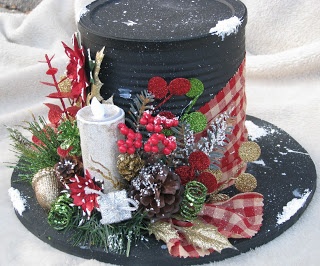 